 Какие процессы будут идти на графитовых электродах при электролизе водного раствора CdSO4 c pH 5? Как будет меняться (качественно) pH среды в приэлектродном пространстве? Как изменятся электродные процессы при замене графитовых электродов на кадмиевые?Здесь комментарии: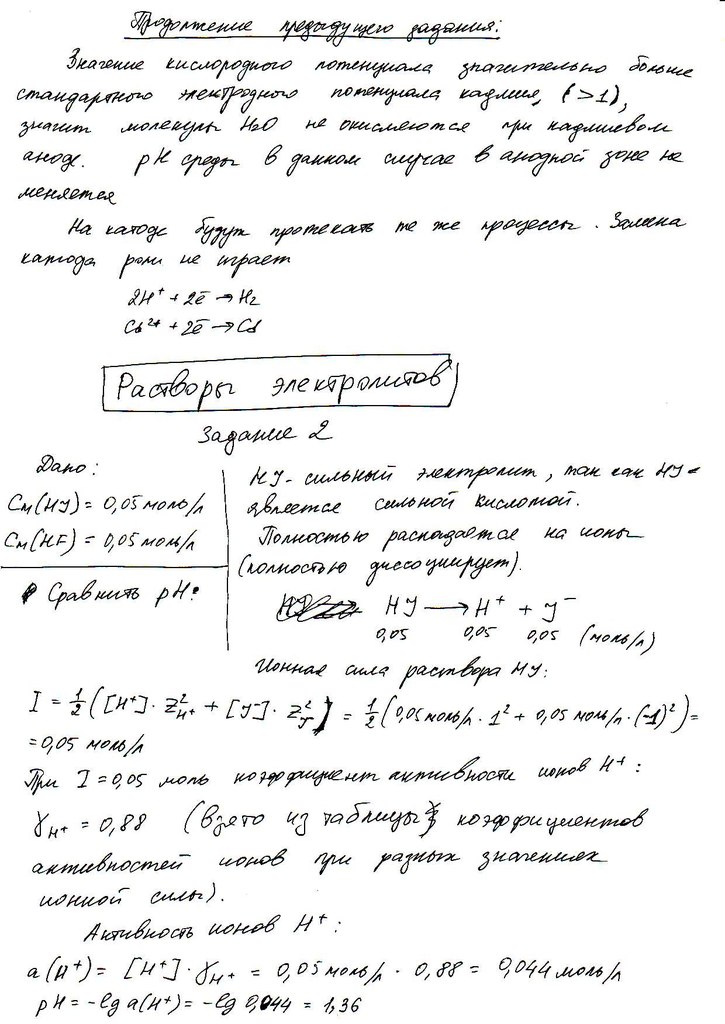 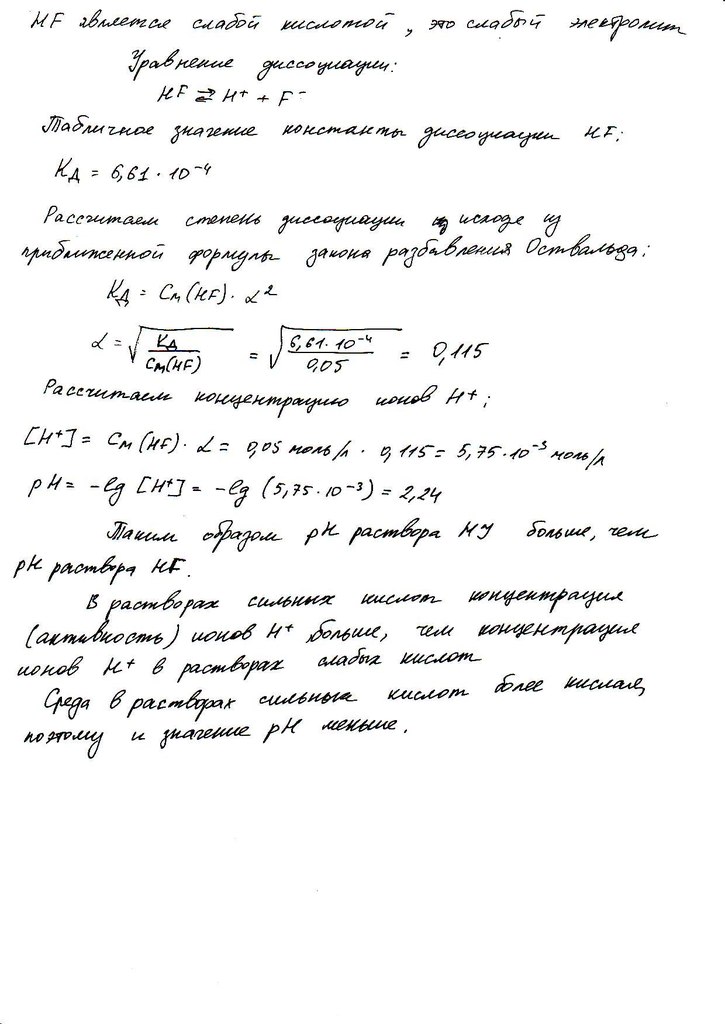 